Barleyhurst Park Primary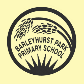 Medium term planning 2023: Autumn 1Week 1:  On entry assessments/Settling-in; Week 2: On entry assessments/settling-in; Week 3: All about me; Week 4: Changes; Week 5: Our bodies: Week 6: Senses; Week 7: Book Week: “I want my hat”Communication and LanguageCommunication and LanguageCommunication and LanguagePhysical DevelopmentPhysical DevelopmentPhysical DevelopmentListening, attention and LanguageSpeakingSpeakingGross motor skillsGross motor skillsFine motor skills/mark making areaMorning circle times, Story times, Lesson inputs:Listen to other children in their setting taking turns when speaking.Listen during story time and show an interest in the books being read.Respond appropriately when asked e.g. ‘smart sitting on the carpet’ or ‘put your hand up’.Listen to 1 step instructions. Week 3: ALL ABOUT ME: Speak in well-formed sentences; Learn new vocabulary Week 4: CHANGES: What can you do?:  Talk about changes in their livesWeek 5: OUR BODIES/ BARRY THE FISH WITH FINGERS: Use talk to organize thinking and activities, and to explain how things work and why they might happen (Focus: Favourite part of my body)Week 6: SENSES/PEACE AT LAST: Talk for writing: Retell the story, once they have developed familiarity with the text, some as exact repetition and some in their own words (Focus: sequencing and oral retelling as whole class)Week 7: BOOK WEEK: take on a role and speak with confidence in front of an audienceWeek 3: ALL ABOUT ME: Speak in well-formed sentences; Learn new vocabulary Week 4: CHANGES: What can you do?:  Talk about changes in their livesWeek 5: OUR BODIES/ BARRY THE FISH WITH FINGERS: Use talk to organize thinking and activities, and to explain how things work and why they might happen (Focus: Favourite part of my body)Week 6: SENSES/PEACE AT LAST: Talk for writing: Retell the story, once they have developed familiarity with the text, some as exact repetition and some in their own words (Focus: sequencing and oral retelling as whole class)Week 7: BOOK WEEK: take on a role and speak with confidence in front of an audienceP.E:  Fundamental movement skills: to be able to run, hop, jump with control and change direction; to be able to take turnsDance: Animal movement dances: To move with control, to show expressions, actions; to repeat a patternUse of bikes, scooters, balls, climbing frame, mud kitchen and sports equipment to develop gross and fine motor skillsP.E:  Fundamental movement skills: to be able to run, hop, jump with control and change direction; to be able to take turnsDance: Animal movement dances: To move with control, to show expressions, actions; to repeat a patternUse of bikes, scooters, balls, climbing frame, mud kitchen and sports equipment to develop gross and fine motor skillsFINGER GYM:Week 1:Weaving pipe cleaners through balls/colander/Monster boxWeek 2: Pick and sort  buttons with tweezers into coloured bowlsWeek 3: Weave string through family member paper figuresWeek 4: Marbles on bath matWeek 5: Washing line – hang ‘clothes’ with pegsWeek 6: Weave through pine conesWeek 7: Tweezers and buttonsWRITING/MARK MAKING TABLE: Letter formation every week inc tracing sheets,using different implements and surfaces, sensory resources, Lego letters, foam letters, chalkUse i-pads to develop fine motor skillsPersonal, Social, Emotional DevelopmentPersonal, Social, Emotional DevelopmentPersonal, Social, Emotional DevelopmentPersonal, Social, Emotional DevelopmentPersonal, Social, Emotional DevelopmentPersonal, Social, Emotional DevelopmentSelf regulationSelf regulationManaging selfManaging selfBuilding Relationships Building Relationships Following Leo’s rules and routinesKnow and follow daily routineBuilding self-confidence: reward stickers, positive feedback, Star reader and writer rewards, reward wall (yellow achievement stars from home), special jobsManaging feelings and emotions (circle times)Willing to try new things, beginning to try a range of healthy foodsFollowing Leo’s rules and routinesKnow and follow daily routineBuilding self-confidence: reward stickers, positive feedback, Star reader and writer rewards, reward wall (yellow achievement stars from home), special jobsManaging feelings and emotions (circle times)Willing to try new things, beginning to try a range of healthy foodsSnack and lunch routines: washing hands independentlyPutting on and taking a coat off, doing zips, hanging up the coat on pegPersonal hygieneSnack and lunch routines: washing hands independentlyPutting on and taking a coat off, doing zips, hanging up the coat on pegPersonal hygieneMaking new friendsResponding to othersExpressing  their own and responding to others’ feelingsAsking for  helpUsing polite words and phrases with adults and peersMaking new friendsResponding to othersExpressing  their own and responding to others’ feelingsAsking for  helpUsing polite words and phrases with adults and peersMathsMathsMathsMathsNumberNumberNumerical Patterns Shape and MeasureWeek 1: on entry assessmentsWeek 2: on entry assessmentsWeek 3: Count objects, sounds, actions,; recognizing numbersWeek 4: Count out objects from a larger amount; link numeral to amount to 5Week 5: Recognize and start to write numbers; Explore composition of numbers to 5Week 6: Recognize and start to write numbersWeek 7: Number assessmentsWeek 1: on entry assessmentsWeek 2: on entry assessmentsWeek 3: Count objects, sounds, actions,; recognizing numbersWeek 4: Count out objects from a larger amount; link numeral to amount to 5Week 5: Recognize and start to write numbers; Explore composition of numbers to 5Week 6: Recognize and start to write numbersWeek 7: Number assessmentsStart to recognize repeating and other patterns in the environmentStart to recognize numerical patterns , eg. Teens numbers beginning with 1Start to recognize basic 2D and 3D shapes in the environment and in play activitiesUse language related to measuring  (full/empty/half full…) in play activitiesLiteracy Literacy Literacy Literacy Comprehension Word ReadingWord ReadingEmergent Writing/talk for writing/Monster phonics (see also mark making  AREA)Sequence events from a familiar story – possibly with the use of prompts for support. Discuss and hear a range of books – non-fiction and fiction. Use texts and images to answer simple questions.Week 1: no phonicsWeek 2:  s a t  p; HFW: a, at, asWeek 3: i n; HFW: in, it, is, I , anWeek 4: m d g; HFW: and, am, dadWeek 5: o c k ck; HFW: to, into, go, no, theWeek 6: e u r; HFW: get, dog, can, got, on, not, catWeek 7: h b; HFW: up, mum, put, had, oh, him, his, big, hasWeek 1: no phonicsWeek 2:  s a t  p; HFW: a, at, asWeek 3: i n; HFW: in, it, is, I , anWeek 4: m d g; HFW: and, am, dadWeek 5: o c k ck; HFW: to, into, go, no, theWeek 6: e u r; HFW: get, dog, can, got, on, not, catWeek 7: h b; HFW: up, mum, put, had, oh, him, his, big, hasWeek 3: Recognise and write own name; All about me booklets (family names; Mum/Dad); write initial soundsWeek 4: Start to write CVC wordsWeek 5: HAP/MAP chn: write labels for our bodiesWeek 6: HAP/MAP chn: write words for ‘Peace at Last’ sequencing pictures: sounds that the objects makeWeek 7: Label/write captions for Bear picturesPractise letter formation and writing CV and CVC words each day as part of Monster phonicsWriting table and writing hut outside: mark making and writing activities linked to Monster Phonics and topiUnderstanding of the worldUnderstanding of the worldUnderstanding of the worldUnderstanding of the worldPast and Present People, Culture and Communication People, Culture and Communication The Natural world  Week 4: Time line showing baby to adult changes; Talk about changes in their livesWeek 3:  Talk about themselves and their families, who, and where they liveWeek 6: Harvest festival: Understand that people celebrate different thingsWeek 3:  Talk about themselves and their families, who, and where they liveWeek 6: Harvest festival: Understand that people celebrate different thingsWeek 5: Compare body parts between humans and animalsWeek 6: Use senses to observe the natural world around them; Use sense of taste to try and describe different flavour jellies; Smell different ingredients; Listen to environmental sounds and different instruments; Touch different textures; Observe autumnal colours  Expressive Arts and Design Expressive Arts and Design Expressive Arts and Design Expressive Arts and Design Creating with materials Creating with materials Being imaginative and Expressive Being imaginative and Expressive Week 1: Collage Lion plates: select materials and use different tools inc scissors Week 2: Collage self-portraits for display: select different materials; observe facial features and learn/use new vocabularyWeek 4: Collage photo frames for family photos (display): select different materialsWeek 6: Making instruments: select different materials and use a range of joining techniquesWeek 1: Collage Lion plates: select materials and use different tools inc scissors Week 2: Collage self-portraits for display: select different materials; observe facial features and learn/use new vocabularyWeek 4: Collage photo frames for family photos (display): select different materialsWeek 6: Making instruments: select different materials and use a range of joining techniquesWeeks 1- 3: Learn counting songs with actionsWeek 3:  Portrait of family member using iPad: observe facial features carefully, control i-padWeek 4: Draw family in ‘All about me’ bookletsWeek 5: Hand prints for pink books; Barry the Fish with Fingers painting: choose colours and add collageLearn  and perform songs for Harvest festivalWeek 7: Book week: Act out a role in a short playWeeks 1- 3: Learn counting songs with actionsWeek 3:  Portrait of family member using iPad: observe facial features carefully, control i-padWeek 4: Draw family in ‘All about me’ bookletsWeek 5: Hand prints for pink books; Barry the Fish with Fingers painting: choose colours and add collageLearn  and perform songs for Harvest festivalWeek 7: Book week: Act out a role in a short play